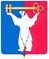 РОССИЙСКАЯ ФЕДЕРАЦИЯ КРАСНОЯРСКОГО КРАЯГЛАВА ГОРОДА НОРИЛЬСКАПОСТАНОВЛЕНИЕ04.10.2019                                              г. Норильск                                                    № 60О внесении изменений в постановление Главы города Норильска от 19.06.2018 № 35В целях урегулирования отдельных вопросов, связанных с организацией деятельности Консультативного совета по делам национальностей муниципального образования город Норильск, ПОСТАНОВЛЯЮ:1. Внести в состав Консультативного совета по делам национальностей муниципального образования город Норильск, утвержденный постановлением Главы города Норильска от 19.06.2018 № 35 (далее - Консультативный совет), следующие изменения:1.1. Вывести из состава Консультативного совета Бериева Тимура Михайловича, Шухаева Нурлыбая Тулентаевича.1.2. Ввести в состав Консультативного совета:- Бертаева Ержана Райханбековича - председателя совета Местной общественной организации национально-культурной автономии казахов «Ынтымак» (Содружество) г. Норильска;- Левштанову Елену Брониславовну – председателя Местной общественной организации «Ассоциация коренных малочисленных народов Севера муниципального образования город Норильск».2. Опубликовать настоящее постановление в газете «Заполярная правда» и разместить его на официальном сайте муниципального образования город Норильск.И. о. Главы города Норильска						                 А.В. Малков